Η adidas παρουσιάζει τη νέα συλλογή adidas StellaSport για τη σεζόν Άνοιξη/Καλοκαίρι 2017Η νέα συλλογή adidas StellaSport είναι φτιαγμένη για περιπέτεια – Η σειρά καλεί κάθε action girl να κάνει τον κόσμο ένα απέραντο playground για κάθε δραστηριότητα – Το χαρακτηριστικό στυλ της συλλογής ενσωματώνει παστέλ χρώματα, γραφικά camo και λουλουδάτα graffiti prints –Η adidas StellaSport μας προτείνει για τη σεζόν Άνοιξη/Καλοκαίρι 2017 ένα έντονο και δυναμικό στυλ, αντλώντας έμπνευση από τις τολμηρές περιπέτειες των action girls σε όλο τον κόσμο. Είτε ξεκινούν ένα νέο άθλημα, ατομικό ή με μια νέα ομάδα, είτε παίρνουν τα βουνά για εξερεύνηση στη φύση, είτε τα δίνουν όλα και ιδρώνουν για τον εαυτό τους, τα αληθινά action girls είναι διαρκώς σε κίνηση και ανακαλύπτουν τον κόσμο. Από τα λουλουδάτα graffiti prints που θυμίζουν Χαβάη μέχρι τα camo graphics, η συλλογή adidas StellaSport Άνοιξη/Καλοκαίρι 2017 είναι γεμάτη αντιθέσεις, χρώμα και δυναμισμό.  On the TrailΑνέβα σε βράχια, τρέξε σε μονοπάτια στο βουνό και εξερεύνησε την ομορφιά της φύσης με ένα camo look ιδανικό για το outdoor ταξίδι σου. Σχεδιασμένο για περιπετειώδης καταστάσεις το νέο Aleki παπούτσι σε γκρι και έντονο χρυσό χρώμα σε στηρίζει με τον σχεδιασμό του, είναι φτιαγμένο από υλικά που αφήνουν το δέρμα να αναπνέει και είναι ιδανικό για training σε εξωτερικούς χώρους. Έχεις άνεση σε κάθε σου βήμα είτε τρέχεις, είτε περπατάς, είτε ακόμα κι αν σκαρφαλώνεις και νιώθεις ασφάλεια χάρις στο μοναδικό κράτημα που προσφέρει. Δημιούργησε ένα total look με το Crop Bra σε neon μπλε χρώμα, με τα ειδικά τοποθετημένα cuffs για να σε κρατά δροσερή και να διευκολύνει κάθε σου κίνηση, και συνδύασε το με το camo κολάν σε έντονες μπλε αποχρώσεις. Το camo jacket με φερμουάρ σε παρόμοιες αποχρώσεις με έντονο κόκκινο στα μανίκια συμπληρώνει το look σου μαζί με την camo τσάντα για την πλάτη. Hit the DecksΔημιούργησε μια ξεχωριστή εμφάνιση τόσο δυναμική όσο οι ικανότητές σου στο skating φορώντας ρούχα με πολύχρωμα prints εμπνευσμένα από την χρωματική παλέτα της φύσης και του ηλιοβασιλέματος. Κλέψε τις εντυπώσεις στη βόλτα σου, φορώντας κομμάτια εμπνευσμένα από το skateboard όπως το φωτεινό Zip Hoodie Mesh σε αποχρώσεις του λαμπερού χρυσού και του έντονου κόκκινου, το μακρύ BB σορτσάκι σε άσπρο και το SC δαντελένιο καπέλο σε έντονο κόκκινο.Beach BurnΚαμία άσκηση δεν είναι δύσκολη για τα StellaSport action girls! Κλέψε τις εντυπώσεις και δείξε τις ικανότητες σου φορώντας κομμάτια με λουλουδάτα graffiti σχέδια. Ξεχώρισε με το AOP Bra με την έντονη πορτοκαλί φάσα με ανάγλυφο το λογότυπο της StellaSport. Συμπλήρωσε την εμφάνισή σου με το πολύχρωμο ή το λευκό Hawaii κολάν τριών τετάρτων και το Yvori Runner παπούτσι σε αποχρώσεις του λευκού, ανοιχτού γαλάζιου και σκούρου μωβ που ενσωματώνει την cooling τεχνολογία ώστε το πόδι αναπνέει καλύτερα και μια αναπαυτική σόλα ιδανική για να σε υποστηρίζει σε κάθε σου βήμα. Μετά από ένα απαιτητικό training session, μετέτρεψε το look σου και ετοιμάσου για βόλτα με τις φίλες σου συνδυάζοντας το πολύχρωμο ή γκρι hoodie με τα λουλουδάτα graffiti prints και τη άσπρη φόρμα τριών τετάρτων και φύλαξε τα προσωπικά σου αντικείμενα στο StellaSport τσαντάκι μέσης σε σκούρο μωβ, λαμπερό κίτρινο και μωβ.Ανακάλυψε τη νέα συλλογή adidas StellaSport Άνοιξη/Καλοκαίρι 2017 στα adidas Stores και κάνε τους συνδυασμούς που ταιριάζουν στις δικιές σου περιπέτειες.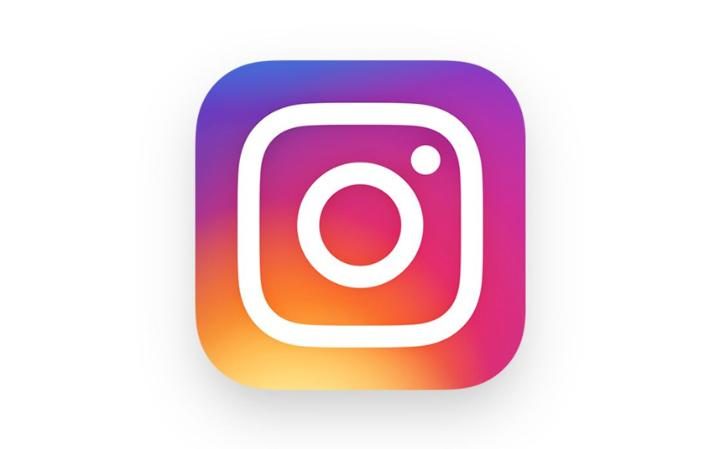 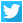 